Fiche de suivi paiement de la cotisation 2020/2021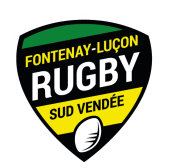 Nom :                                      Prénom :	mail : Nom/Prénom  du responsable (si licencié mineur) :                                                     A : Le :						Lu et approuvé :       Règlement par carte bancaire		       Règlement par chèque 		Emetteur :				                   Banque :      Règlement en espèces--------------------------------------------------------------------------------------------------------------------------------------------------------------------------Reçu N°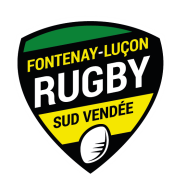 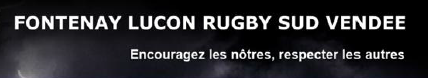 Je soussigné, le président du Fontenay Luçon Rugby Sud Vendée avoir reçu de Mr/Mme…………………………	la somme de ……………….. en règlement de sa licence pour la pratique du rugby au sein de l’association Fontenay Luçon Rugby Sud Vendée.Fait pour valoir ce que de droitA : Fontenay le Comte, le :……Montant du 1er paiement :                                             Montant du 2ème paiement :Montant du 3ème paiement :Montant :Montant :Montant :Signature émetteurSignature émetteurSignature émetteurSignature FLRSVSignature FLRSVSignature FLRSVChèque 1 N° :	Chèque 2 N° :	Chèque 3 N° :	Montant :                                                                Montant :                                                                Montant :                                                                Signature émetteurSignature émetteurSignature émetteurSignature FLRSVSignature FLRSVSignature FLRSV1er versement de :	2ème versement de :		3ème versement de :		Montant :                                                                Montant :                                                                Montant :                                                                Signature émetteurSignature émetteurSignature émetteurSignature FLRSVSignature FLRSVSignature FLRSVPour le président du FLRSV :                                                                   Pour le président du FLRSV :                                                                   Le licencié :Le licencié :Nom :Prénom :Nom :Prénom :SignatureSignatureSignatureSignature